               КАРАР                                                                ПОСТАНОВЛЕНИЕ        «27» апрель 2015й                    № 22                    «27» апреля 2015гОб изменении разрешенногоиспользования                  Рассмотрев предоставленные материалы Администрация сельского поселения Сандугачевский сельсовет муниципального района Янаульский район Республики Башкортостан постановляет:              1. Изменить  разрешенное использование земельных участков согласно таблицы :            2.   Данное постановление обнародовать в здании Администрации сельского поселения Сандугачевский сельсовет муниципального района Янаульский район Республики Башкортостан.          3. Контроль за выполнением данного постановления  оставляю за собойГлава сельского поселения                                                                   Т. Ш. КуснияровБАШKОРТОСТАН РЕСПУБЛИКАHЫЯNАУЫЛ  РАЙОНЫ МУНИЦИПАЛЬ РАЙОНЫНЫN HАНДУFАС  АУЫЛ СОВЕТЫ АУЫЛ БИЛEМEHЕ  ХАКИМИEТЕ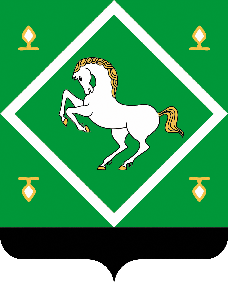 Администрация сельского поселения сандугачевский сельсовет МУНИЦИПАЛЬНОГО  районаЯНАУЛЬСКИЙ РАЙОН РЕСПУБЛИКИ БАШКОРТОСТАН №п/пМестоположение объектаРазрешенное использованиеКадастровый номер земельного участка1С. Сандугачул. Центральная, д. 29Для размещения мечети02:54:150101:70